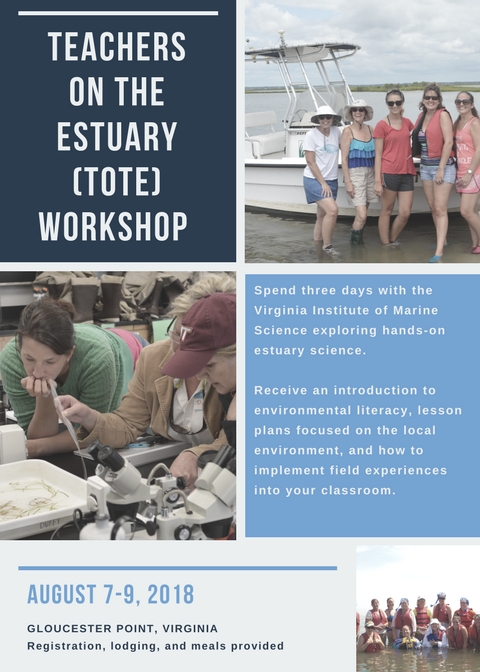 Sessions are from 8:30 a.m.-5:00 p.m. each day.  A 45 minute lunch period will be provided at noon daily.